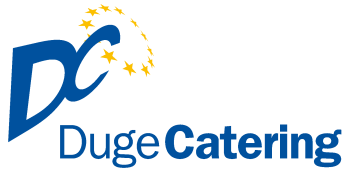 Jedálny lístok - VečerePondelok  02.12.2019   0,4l    Vajcová  polievka so slaninkou, rožok                                    1,3                                                                         1.   110g/300g    Bravčové pečené gyros, ryža                                                        1                               2.   150g/250g    Vyprážaný karfiol, zemiaky, tatárska omáčka                        3,7 Utorok  03.12.2019    0,4 l    Čínska polievka                                                                             1,3,7,9                                                                                              1. 110g /250g Bravčový plátok kari, zemiaky,                                                      1,7                                    2. 110g/250g  Vyprážané kur. prsia plnené bryndzou, opekané zemiaky, uhorka  1,3,7  Streda  04.12.2019 0,4 l     Gulášová polievka, pečivo                                                               1,3,7,9                            1. 110g/160g  Hovädzie varené, chrenová omáčka, knedľa                                    1,3,7                            2. 350 g          Francúzske zemiaky, uhorka                                                                 3,7Štvrtok 05.12.2019   0,4 l     Šajtlava polievka                                                                         1,3,7,9                            1.   110g/250g  Bravčový paprikáš, maslové halušky                                            1,3,7                                                            ....                        2.  350g           Slivkové gule s makom a maslom                                                    1,3,7     Piatok  06.12.2019    0,4l   Zeleninová  polievka                                                                       1,3,9                               1.  110g/160g   Moravský vrabec, hlávková kapusta, knedľa                               1,3,7  		    2.   350g            Zapekané zemiaky s brokolicou a syrom, cvikla                          3,7Objednávky  044/522 38 26, 0911942762	e–mail: objednavkyduge@gmail.com       Reklamácie 0911 942 764    	       Hmotnosť mäsa je udávaná v surovom stave.                                 Povolená tolerancia hmotnosti 10% Web: www.dugecatering.sk 			e-mail : dugecatering@gmail.com      Zmena jedálneho lístka vyhradená